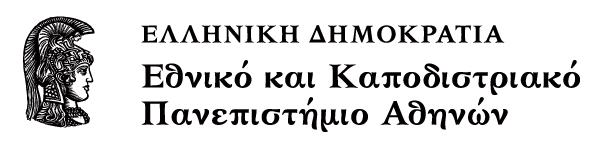 ΙΣΤΟΡΙΑ ΑΡΧΑΙΩΝ ΑΝΑΤΟΛΙΚΩΝ ΕΚΚΛΗΣΙΩΝΕνότητα: Εισαγωγικά Δημήτριος Ν. ΜόσχοςΤμήμα ΘεολογίαςΣκοποί ενότηταςΕξοικείωση με τους βασικούς όρους, παρουσίαση της γενικής βιβλιογραφίας και του τρόπου εργασίας.Περιεχόμενα ενότηταςΟρισμόςΤί ἐννοοῦμε μέ τόν ὅρο Ἀρχαῖες Ἀνατολικές Ἐκκλησίες. Εἶναι οἱ ἐκκλησίες πού προέκυψαν ἀπό τή διάσπαση μέ βάση (πρόφαση;) τόν Χριστολογικό Ὅρο τῆς Χαλκηδόνος καί ἀπέκτησαν δική τους ὑπόσταση μετά τόν 5ο αἰ..ΟνομασίεςΤό ὄνομα: στόν θεολογικό Διάλογο καί τίς διεκκλησιαστικές σχέσεις ἔχει ἐπικρατήσει τό Oriental Orthodox Churches σέ ἀντιδιαστολή πρός τό Eastern Orthodox Church πού χαρακτηρίζει τήν Ὀρθόδοξη Ἐκκλησία. Ἄλλα ὀνόματα εἶναι Ἀρχαῖες Ἀνατολικές Ἐκκλησίες (αὐτό πού χρησιμοποιοῦμε κι ἐμεῖς), Προχαλκηδόνειες, Ἀντιχαλκηδόνειες ἤ Ἐλάσσονες ἀνατολικές Ἐκκλησίες. Ποιό εἶναι τό ἐκκλησιολογικό πρόβλημα πού τίθεται; Σύμφωνα μέ τήν ὀρθόδοξη ἐκκλησιολογία εἶναι μία ἡ Ὀρθόδοξη Ἐκκλησία ὡς συνέχεια τῆς Ἀρχαίας Καθολικῆς Ἀποστολικῆς, ἀλλά στό διάλογο πρέπει κανείς νά ὑποχωρεῖ στά δευτερεύοντα ἐπιβεβαιώνοντας ἔτσι τό γνήσια ἐκκλησιαστικό πνεῦμα. Ἔτσι, μιλᾶμε γιά Ἀρχαῖες Ἀνατολικές Ἐκκλησίες καί δέν χρησιμοποιοῦμε πλέον τούς ὅρους Ἀντιχαλκηδόνειοι ἤ Μονοφυσίτες, ὅπως παλαιότερα.ΟμάδεςΣέ κάθε περίπτωση ἔχουμε ἕξι τοπικές Ἐκκλησίες, πού βρίσκονται σέ κοινωνία: εἶναιἡ Κοπτική (Κοπτοορθόδοξη λένε οἱ ἴδιοι) στήν Αἴγυπτο καί τό ἐξωτερικόἡ Αἰθιοπική ἡ Συροϊακωβιτική (Συροορθόδοξη λένε οἱ ἴδιοι) τῆς Δυτικῆς Συρίας (σήμερα Συρία, Τουρκία, Λίβανος, Ἰράκ καί ἐξωτερικό)ἡ Ἐκκλησία τῆς Ἐρυθραίας (αὐτονομηθεῖσα ἀπό τήν Αἰθιοπική μετά τήν ἀνακήρυξη τῆς ἀνεξαρτησίας τῆς Ἐρυθραίας τό 1993)ἡ Συριακή τῆς Ἰνδίας (Χριστιανοί τοῦ Μαλαμπάρ ἤ τοῦ ἁγίου Θωμᾶ στήν Ἰνδία) καίἡ Ἀρμενική Ἀποστολική ἐκκλησία (Ἀρμενία, Τουρκία καί ἐξωτερικό).Ἀντίθετη μέ τήν ὁμάδα αὐτή εἶναι ἡ Ἀσσυριακή Ἐκκλησία ἤ ἀνατολικοσυριακή (πού ἀποτελεῖται ἀπό ὀπαδούς τοῦ Νεστορίου). Πολλοί λίγοι ὀπαδοί καί μοναστήρια ὑπάρχουν στό Ἰράκ καί στίς δυτικές ΗΠΑ.Μιά ἐνδιάμεση περίπτωση εἶναι οἱ Μαρωνίτες (Λίβανος, Κύπρος καί ἐξωτερικό) ὀπαδοί τοῦ ἀρχαίου Μονοθελητισμοῦ, ἑνωμένοι μέ τή Ρωμαιοκαθολική Ἐκκλησία μετά τόν 15ο αἰ.Σημασία της ιστορίας των αρχαίων ανατολικών εκκλησιώνἩ σημασία τῆς ἱστορίας τους εἶναι βασική γιά νά κατανοηθοῦν ὡς συνομιλητής, ὥστε νά γίνει σωστά ὁ θεολογικός διάλογος, πού ἔχει ξεκινήσει ἤδη ἀπό τή δεκαετία τοῦ 60 (στά πλαίσια τοῦ ΠΣΕ, Aarhus (1964), Bristol (1967), Γενεύη (1970), Ἀντίς Ἀμπέμπα (1971). Ἄρα ὑπάρχει ἕνας σημαντικός ἐσωτερικός θεολογικός λόγος γιά τούς θεολόγους.Εἶναι ἐπίσης βασική, γιατί ἀφορᾶ περίπου 22 ἑκατ. πιστούς.Τέλος, εἶναι βασική γιατί ἡ κατανόηση τοῦ γηγενοῦς Χριστιανισμοῦ τῆς Ἀνατολῆς βοηθᾶ τή γενικώτερη γνώση τῆς κουλτούρας τῆς Ἀνατολῆς, πού ΔΕΝ ταυτίζεται μέ τό Ἰσλάμ, ὅπως καλλιεργεῖται γενικά. Οἱ Χριστιανοί τοὐλάχιστον στή Μέση Ἀνατολή εἶναι ἀραβόφωνοι καί ἐξίσου Ἄραβες καί γηγενεῖς ὅσο καί οἱ Μουσουλμάνοι. Σέ λειτουργική χρήση ἔχουν πανάρχαιες γλῶσσες (κοπτική, συριακή) καί λειτουργικούς τύπους.ΣημειώματαΣημείωμα Ιστορικού ΕκδόσεωνΈργουΤο παρόν έργο αποτελεί την έκδοση 1.0.  Έχουν προηγηθεί οι κάτωθι εκδόσεις:•	eclass.uoa.gr/courses/THEOL120Σημείωμα ΑναφοράςCopyright Εθνικόν και Καποδιστριακόν Πανεπιστήμιον Αθηνών, Δημήτριος Μόσχος 2014. «Ιστορία Αρχαίων Ανατολικών Εκκλησιών. Κοπτική Εκκλησία Α΄ αρχαία και μέση περίοδος». Έκδοση: 1.0. Αθήνα 2015. Διαθέσιμο από τη δικτυακή διεύθυνση: http://eclass.uoa.gr/courses/THEOL120. Σημείωμα ΑδειοδότησηςΤο παρόν υλικό διατίθεται με τους όρους της άδειας χρήσης Creative Commons Αναφορά, Μη Εμπορική Χρήση Παρόμοια Διανομή 4.0 [1] ή μεταγενέστερη, Διεθνής Έκδοση.   Εξαιρούνται τα αυτοτελή έργα τρίτων π.χ. φωτογραφίες, διαγράμματα κ.λ.π.,  τα οποία εμπεριέχονται σε αυτό και τα οποία αναφέρονται μαζί με τους όρους χρήσης τους στο «Σημείωμα Χρήσης Έργων Τρίτων».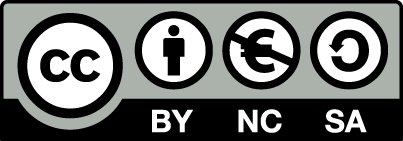 [1] http://creativecommons.org/licenses/by-nc-sa/4.0/ Ως Μη Εμπορική ορίζεται η χρήση:που δεν περιλαμβάνει άμεσο ή έμμεσο οικονομικό όφελος από την χρήση του έργου, για το διανομέα του έργου και αδειοδόχοπου δεν περιλαμβάνει οικονομική συναλλαγή ως προϋπόθεση για τη χρήση ή πρόσβαση στο έργοπου δεν προσπορίζει στο διανομέα του έργου και αδειοδόχο έμμεσο οικονομικό όφελος (π.χ. διαφημίσεις) από την προβολή του έργου σε διαδικτυακό τόποΟ δικαιούχος μπορεί να παρέχει στον αδειοδόχο ξεχωριστή άδεια να χρησιμοποιεί το έργο για εμπορική χρήση, εφόσον αυτό του ζητηθεί.Διατήρηση ΣημειωμάτωνΟποιαδήποτε αναπαραγωγή ή διασκευή του υλικού θα πρέπει να συμπεριλαμβάνει:το Σημείωμα Αναφοράςτο Σημείωμα Αδειοδότησηςτη δήλωση Διατήρησης Σημειωμάτων το Σημείωμα Χρήσης Έργων Τρίτων (εφόσον υπάρχει)μαζί με τους συνοδευόμενους υπερσυνδέσμους.ΧρηματοδότησηΤο παρόν εκπαιδευτικό υλικό έχει αναπτυχθεί στo πλαίσιo του εκπαιδευτικού έργου του διδάσκοντα.Το έργο «Ανοικτά Ακαδημαϊκά Μαθήματα στο Πανεπιστήμιο Αθηνών» έχει χρηματοδοτήσει μόνο τη αναδιαμόρφωση του εκπαιδευτικού υλικού. Το έργο υλοποιείται στο πλαίσιο του Επιχειρησιακού Προγράμματος «Εκπαίδευση και Δια Βίου Μάθηση» και συγχρηματοδοτείται από την Ευρωπαϊκή Ένωση (Ευρωπαϊκό Κοινωνικό Ταμείο) και από εθνικούς πόρους.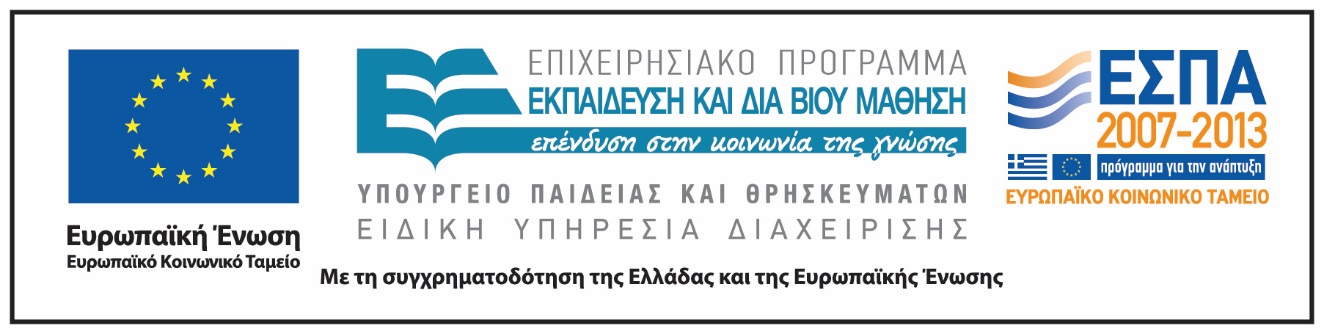 